日時	第１回　平成30年 5月25日(金）（全２回）　第２回            6月 8 日(金）　　　　	午後1:00~3:30会場	ソフトピアジャパンセンタービル１階		福祉メディアステーション　実習室募集人数	１０名（先着順）参加料	無料講師	藤井　由紀子　　　	福祉メディアステーション職員内容	基本的なiPadの操作について      	iPadをお持ちの方はご持参ください(iPadAir以上）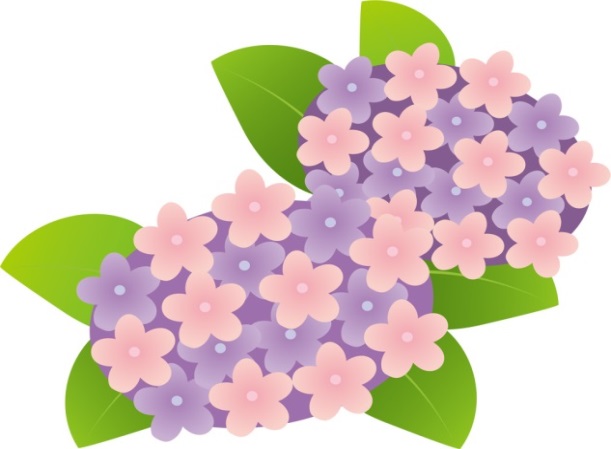 申込み・お問い合わせ電話またはメールでお申込み下さい。〒５０３－０００６大垣市加賀野４－１－７ソフトピアジャパンセンタービル１階一般財団法人　　岐阜県身体障害者福祉協会福祉メディアステーション電　話：０５８４－７７－１２８２メール：info@f-media.jp　担当　吉田